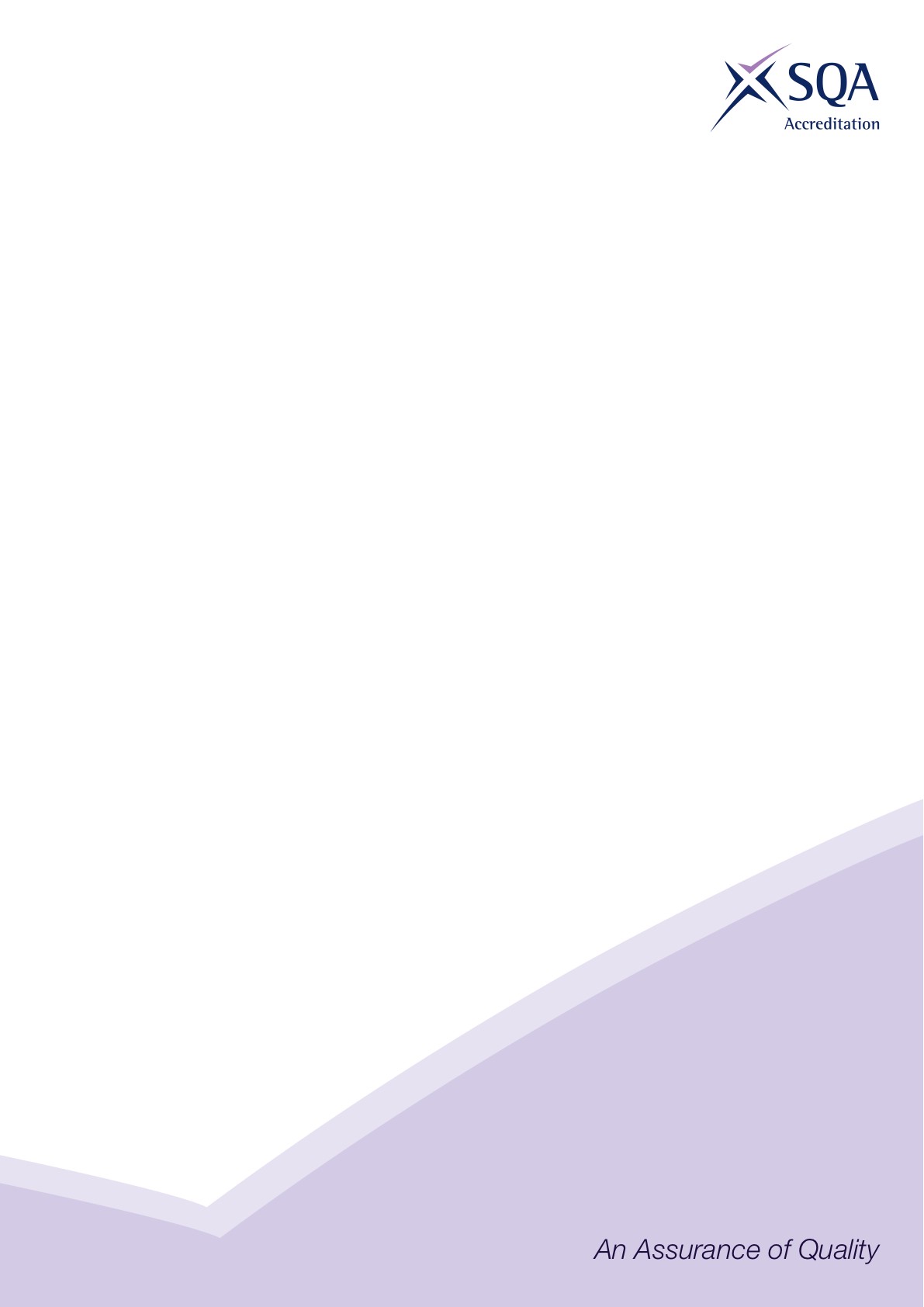 Core Skills Signposting*core skills information obtained from SkillsCFA as this is an imported unit.Core Skills SignpostingSectorFood and Drink OperationsQualification Title(s)SVQ in Food and Drink Operations (Dairy Skills) at SCQF Level 5Developed byNational Skills Academy for Food and DrinkApproved by ACG31 January 2018Version 2SVQ in Food and Drink Operations (Dairy Skills) at SCQF L5SVQ in Food and Drink Operations (Dairy Skills) at SCQF L5SVQ in Food and Drink Operations (Dairy Skills) at SCQF L5SVQ in Food and Drink Operations (Dairy Skills) at SCQF L5SVQ in Food and Drink Operations (Dairy Skills) at SCQF L5SVQ in Food and Drink Operations (Dairy Skills) at SCQF L5SVQ in Food and Drink Operations (Dairy Skills) at SCQF L5Unique Reference Number (URN)Unit titleCommunicationICTNumeracyProblem SolvingWorking with Others2050Maintain workplace food safety standards in manufacture33IMPHS101Work safely in food manufacture33IMPPO248Receive and offload bulk liquids in food and drink operations3333IMPDY101Control processing to produce Liquid Fresh Milk333IMPDY102Control processing to produce UHT milks333IMPDY103Control processing to produce Extended Shelf Life (ESL) milks333IMPDY104Control processing to produce cream for retail packs333IMPDY105Control processing to produce cream (sweet and whey) for further processing333IMPDY106Control processing to produce filtered dairy products333IMPDY107Control processing to produce ice cream3333IMPDY108Control processing to produce evaporated products333IMPDY109Control processing to produce dried products333IMPDY110Control processing to produce butter, spreads and margarines (BSM) products333IMPDY111Control processing to produce Anhydrous Milk Fat (AMF) and Butter Oil333Unique Reference Number (URN)Unit titleCommunicationICTNumeracyProblem SolvingWorking with OthersIMPDY112Control processing to produce cultured and fermented dairy products333IMPDY113Control processing to produce natural cheese333IMPDY114Control processing to produce processed cheese333IMPDY115Control processing to produce liquid whey protein concentration333IMPDY116Prepare starter cultures in dairy processing3333IMPPO250Weigh or measure ingredients in food and drink operations333IMPPO252Blend or mix ingredients in food and drink operations33IMPDY127Carry out cheese pressing operations 33IMPDY129Carry out cheese piercing operations33IMPDY131Grade cheese 433IMPDY135Carry out cheese smoking operations 433IMPDY139Carry out cheese encasement operations33IMPPO254Wrap by hand in food and drink operations33IMPPO256Operate manual dispensers in food and drink operations33Unique Reference Number (URN)Unit titleCommunicationICTNumeracyProblem SolvingWorking with OthersIMPPO258Control filling in food and drink operations333004*Communicate in a business environment42001Plan and organise your own work activities in  a food business442212Prepare tools and equipment for use in food and drink operations332213Sharpen and maintain cutting tools for use in food and drink operations33212Use knives in food and drink operations 3IMPQI101Maintain product quality in food and drink operations333IMPQI205Contribute to continuous improvement in food operations555553210Clean in place (CIP) plant and equipment in food and drink operations333IMPPO111Carry out task handover procedures in food and drink operations4552051Monitor food hygiene standards using rapid test methods in food and drink operations333IMPHS104Lift and handle materials in food manufacture333IMPHS201Contribute to environmental safety in food manufacture332070Contribute to the maintenance of plant and equipment in food manufacture443IMPSD108Store and organise goods and materials in food and drink operations444Unique Reference Number (URN)Unit titleCommunicationICTNumeracyProblem SolvingWorking with OthersIMPSD327Prepare goods and materials for despatch33IMPSD201Supply materials for production in food and drink operations333IMPSD309Produce product packs in food and drink operations333IMPSD312Pack orders for despatch in food and drink operations333IMPPO113Carry out product changeovers in food and drink operations5355IMPPO125Contribute to problem diagnosis in food and drink operations443IMPPO127Contribute to problem resolution in food and drink operations443IMPPO210Control temperature reduction in food and drink operations3IMPPO217Control wrapping and labelling in food and drink operations3IMPPO226Slice and bag individual products in food operations42211Control washing and drying machinery in food and drink operations44442210Carry out hygiene cleaning in food and drink operations333IMPQI113Carry out sampling in food and drink operations44Unique Reference Number (URN)Unit titleCommunicationICTNumeracyProblem SolvingWorking with OthersIMPQI201Organise and improve work activities in food operations45555IMPQI210Contribute to the application of improvement techniques  in food operations55555IMPSF119Contribute to sustainable practice in a food environment333IMPPO223Prepare ingredients and store fillings and toppings in food operations33IMPSD310Produce individual packs by hand in food and drink operations33IMPSO405Sell food and drink products in a retail environment333IMPSO409Display food  and drink products in a retail environment33IMPSO501Prepare and clear areas for counter/take- away service 33IMPSO503Provide a counter/take-away service 333IMPSO505Prepare and clear areas for table/tray service 3IMPSO507Provide a table/tray service  333IMPSO511Assemble  and process products for food service33IMPSO407Maximise sales of food and drink products in a retail environment 44434